Солдатова Мария Владимировна. МБОУ «Гимназия №46» г.Чебоксары Чувашской РеспубликиУчитель географии Зависимость стихийных природных явлений  от Солнца.Исходя из статистики происходящих за последнее время стихийных природных явлений (далее СПЯ), чаще всего происходят землетрясения, наводнения и извержения вулканов. Также они являются самыми разрушительными. За последние 150 лет погибло более 11,2 миллионов человек. Проанализировав мировые данные, была составлена таблица с самыми частыми явлениями в хронологическом порядке от 1169 года до 1990 года. Сводная таблица хронологии происходивших стихийных природных явлений.Следуя данным, приведенным в таблице, можно сделать вывод, что чаще всего происходят землетрясения. Попытаемся разобраться: есть ли какая-нибудь закономерность или периодичность в возникновении стихийных явлений в природеДля того, чтобы выяснить первичную причину природных стихийных явлений на нашей планете нужно подробно понять принцип действия Солнечной системы, частью которой и является наша планета. Землетрясения являются следствием тектонического движения, происходящего в глубине нашей планеты. Любые такие процессы, так или иначе, связаны с космосом, в частности с Солнцем. Именно Солнце отвечает за все природные явления на нашей планете. При этом Солнце приводит в движение не только нашу планету, но и всю солнечную систему.В последнее время увеличилась солнечная активность, участились вспышки на солнце, которые, даже самые незначительные, по одной из теорий, связаны со СПЯ.Солнечная вспышка — взрывной процесс выделения энергии (световой, тепловой и кинетической) в атмосфере Солнца. Вспышки, так или иначе, охватывают все слои солнечной атмосферы: фотосферу, хромосферу и корону Солнца. Необходимо отметить, что солнечные вспышки и корональные выбросы массы являются различными и независимыми явлениями солнечной активности. Метод уменьшения частоты и мощности природных стихийных явлений заключается в уравновешивании энергии планеты в периоды наибольшей активности Солнца. Это может быть реализовано с помощью отбора избытка энергии и преобразованием ее разными предлагаемыми способами с дальнейшим использованием в полезных для человечества целях.Была найдена частотапроисходящих стихийных природных явлений за последние 150 лет и произведены расчеты.Частота составила приблизительно 0,7 явлений в год (N=99, T=150; 99/150 = 0.66). Теперь, для того чтобы выявить тенденцию изменения частоты за этот период времени мы разбили промежуток в 150 лет на 3 равных временных отрезка по 50 лет (1: 1840-1890гг.; 2: 1891-1940гг.; 3: 1941-1990гг.) и для каждого из них подсчитали частоту. Расчеты:С 1840 по 1890гг. произошло 3 СПЯЧастота = 3/50 = 0,06 явления/год.С 1891 по 1940гг. произошло 26 СПЯЧастота = 26/50 = 0,52 явления/год.С 1941 по 1990гг. произошло 70 СПЯЧастота = 70/50 = 1,4 явления/год.На основе этих расчетов был построен график изменения частоты СПЯ в промежутке с 1840 года по 1990 год. Графиком является возрастающая функция. Стихийный природные явления происходят все чаще на нашей планете. Можно сделать предположение, что к 2040 году частота увеличится как минимум в 1,5 раза при такой же активности Солнца. К сожалению, сейчас человечество не может повлиять на Солнце.Затем был построен график происходящих СПЯ, чтобы можно было наглядно проследить за периодичностью и динамикой их происхождения.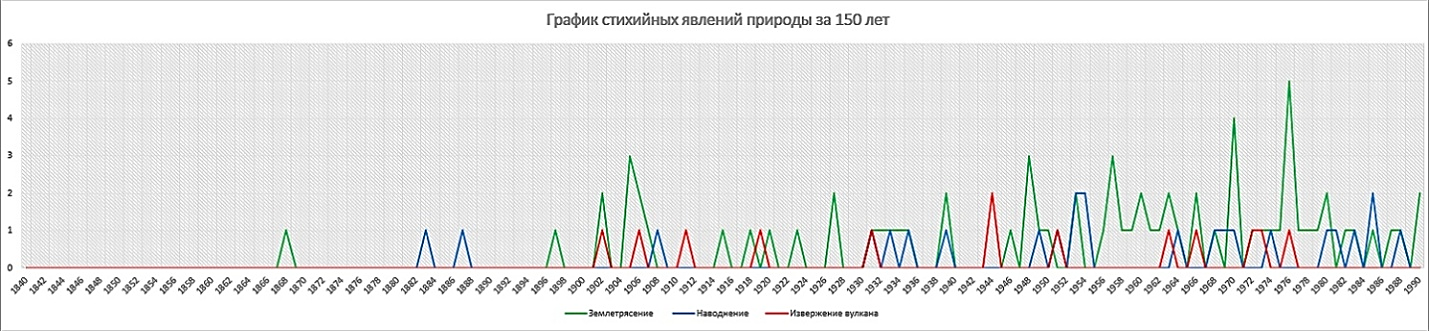  Из этого графика видно, что нет никакой периодичной последовательности происхождений СПЯ, явления происходят в хаотичном порядке, но с увеличивающейся частотой.Стихийные явления природы до сих пор неподвластны цивилизации и каждый год наносят всему миру, как материальный урон, так и многочисленные страдания и беды всему человечеству.Исходя из статистики происходящих за последнее время стихийных природных явлений, чаще всего происходят землетрясения, наводнения и извержения вулканов. Они же являются самыми разрушительными. За последние 150 лет погибло более 11,2 миллионов человек.По теории академика Дудышева В. Д.: именно Солнце отвечает за все природные явления на нашей планете. При этом Солнце приводит в движение не только нашу планету, но и всю солнечную систему.В последнее время увеличилась солнечная активность, участились вспышки на солнце, которые, даже самые незначительные, по одной из теорий, связаны со СПЯ. И, построив и проанализировав график хронологии происходящих на Земле СПЯ, подтверждают главную мысль теории Дудешева В. Д.Частота СПЯ составила приблизительно 0,7 явлений в год.Графиком изменения частоты происхождения СПЯ является возрастающая функция. Стихийный природные явления происходят все чаще на нашей планете. Можно сделать предположение, что к 2040 году частота увеличится как минимум в 1,5 раза при такой же активности Солнца. По результатам проведенной нами работы было выявлено, что нет никакой периодичной последовательности происхождений СПЯ, явления происходят в хаотичном порядке, но с увеличивающейся частотой.К сожалению, сейчас человечество не может повлиять на Солнце. Решение данной проблемы является одной из приоритетных задач для всего человечества.ГодТип1169Землетрясение1556Землетрясение1638Землетрясение1737Землетрясение1755Землетрясение1783Землетрясение1786Землетрясение1812Землетрясение1815Извержение вулкана1868Землетрясение1883Наводнение1887Наводнение1897Землетрясение1902Извержение вулкана1902Землетрясение1902Землетрясение1905Землетрясение1905Землетрясение1905Землетрясение1906Землетрясение1906Извержение вулкана1906Землетрясение1907Землетрясение1908Наводнение1911Извержение вулкана1915Землетрясение1918Землетрясение1919Извержение вулкана1920Землетрясение1923Землетрясение1927Землетрясение1927Землетрясение1931Землетрясение1931Наводнение1931Извержение вулкана1932Землетрясение1933Наводнение1933Землетрясение1934Землетрясение1935Землетрясение1935Наводнение1939Землетрясение1939Землетрясение1939Наводнение1944Извержение вулкана1944Извержение вулкана1946Землетрясение1948Землетрясение1948Землетрясение1948Землетрясение1949Землетрясение1949Наводнение1950Землетрясение1951Извержение вулкана1951Наводнение1953Землетрясение1953Наводнение1953Наводнение1953Землетрясение1954Наводнение1954Наводнение1956Землетрясение1957Землетрясение1957Землетрясение (2)1958Землетрясение1959Землетрясение1960Землетрясение1960Землетрясение1962Землетрясение1963Землетрясение1963Землетрясение1963Извержение вулкана1964Землетрясение1964Наводнение1966Землетрясение1966Извержение вулкана1966Землетрясение1968Наводнение1968Землетрясение1969Наводнение1970Землетрясение (2)1970Наводнение1970Землетрясение1970Землетрясение1972Извержение вулкана1972Землетрясение1973Извержение вулкана1973Землетрясение1974Наводнение1974Землетрясение1975Землетрясение1976Землетрясение1976Землетрясение1976Землетрясение1976Землетрясение1976Землетрясение1977Землетрясение1978Землетрясение1979Землетрясение1980Наводнение1980Землетрясение1980Землетрясение1981Наводнение1982Землетрясение1983Наводнение1983Землетрясение1985Землетрясение1985Наводнение1985Наводнение1986Извержение вулкана1987Землетрясение1988Землетрясение1988Землетрясение1988Наводнение1990Землетрясение1990Землетрясение